Évaluation d’histoire CM2, leçon HIST 6 « Les Européens et le monde au XIXème siècle »1 - Sur ton cahier, réponds aux questions suivantes. [5 réponses]a) Que veut dire le mot « colonisation » ? b) Quelles sont les trois raisons qui ont poussé les Européens à coloniser d’autres pays ?c) Combien d’Européens sont partis s’installer dans d’autres continents à cette époque ?d) Par quel moyen les Européens envahissaient-ils les autres pays ?e) À partir de quand les pays colonisés reprennent peu à peu leur indépendance ? 2 - Sur ton cahier, réponds aux questions suivantes, à propos du document. [3 réponses]a) Quels sont les deux continents sur lesquels il y a le plus de colonies ?b) Combien de pays européens possèdent des colonies ?c) Quels sont les deux pays européens qui ont le plus de colonies ?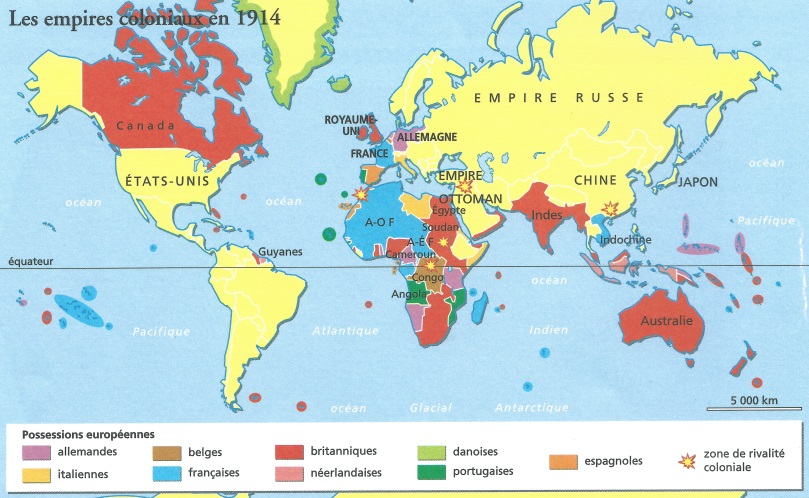 Évaluation d’histoire CM2, leçon HIST 6 « Les Européens et le monde au XIXème siècle »1 - Réponds aux questions suivantes. [5 réponses]a) Que veut dire le mot « colonisation » ? Colonisation signifie ..........................................................................................................................................................................................b) Quelles sont les trois raisons qui ont poussé les Européens à coloniser d’autres pays ? Les Européens ont colonisé d’autres pays pour des raisons .......................................... , .................................................. et .......................................... .c) Combien d’Européens sont partis s’installer dans d’autres continents à cette époque ? Plus de ................................................... d’Européens sont partis s’installer dans d’autres continents.d) Par quel moyen les Européens envahissaient-ils les autres pays ? Les Européens envahissaient les autres pays ......................................... .......................................................................................................... .e) À partir de quand les pays colonisés reprennent peu à peu leur indépendance ? Les pays colonisés reprennent peu à peu leur indépendance à partir de ............................................................................................................ .2 - Réponds aux questions suivantes, à propos du document. [3 réponses]a) Quels sont les deux continents sur lesquels il y a le plus de colonies ? Les deux continents sur lesquels il y a le plus de colonies sont ........................................ et ................................................. .b) Combien de pays européens possèdent des colonies ? Il y a ......................... pays européens qui possèdent des colonies.c) Quels sont les deux pays européens qui ont le plus de colonies ? Les deux pays européens qui ont le plus de colonies sont ............................................. et ................................................ .Évaluation d’histoire CM2, leçon HIST 6 « Les Européens et le monde au XIXème siècle » Corrigé1 - Sur ton cahier, réponds aux questions suivantes. [5 réponses]a) Que veut dire le mot « colonisation » ? Conquérir un nouveau territoire et s’y installer.b) Quelles sont les trois raisons qui ont poussé les Européens à coloniser d’autres pays ? Raisons économiques, politiques et idéologiques.c) Combien d’Européens sont partis s’installer dans d’autres continents à cette époque ? Plus de 50 millions.d) Par quel moyen les Européens envahissaient-ils les autres pays ? Par la force.e) À partir de quand les pays colonisés reprennent peu à peu leur indépendance ? À partir de 1945.2 - Sur ton cahier, réponds aux questions suivantes, à propos du document. [3 réponses]a) Quels sont les deux continents sur lesquels il y a le plus de colonies ? L’Afrique et l’Asie.b) Combien de pays européens possèdent des colonies ? 9 pays.c) Quels sont les deux pays européens qui ont le plus de colonies ?  La Grande-Bretagne et la France.HIST 6n°CompétenceScoreÉvaluationÉvaluationÉvaluationÉvaluationSignatureHIST 61Je sais ce qu’est la colonisation européenne au XIXème siècle./5AARECANAHIST 62Je sais trouver des informations sur une carte historique./3AARECANAHIST 6n°CompétenceScoreÉvaluationÉvaluationÉvaluationÉvaluationSignatureHIST 61Je sais ce qu’est la colonisation européenne au XIXème siècle./5AARECANAHIST 62Je sais trouver des informations sur une carte historique./3AARECANAHIST 6n°CompétenceScoreÉvaluationÉvaluationÉvaluationÉvaluationSignatureHIST 61Je sais ce qu’est la colonisation européenne au XIXème siècle./5AARECANAHIST 62Je sais trouver des informations sur une carte historique./3AARECANA